REGLAMENTO DE LA PRUEBA LIGA  PITCH AND PUTT CANTABRIA 2022Martes 17/Marzo/2022Valedera para el Ranking1º.- INSCRIPCIONES: Página web de la Asociación (ASGOLF).2º.- DERECHOS DE INSCRIPCION: 16 euros, todo aquel jugador que no avise de su baja o no se presente al torneo deberá abonar la inscripción3º.- CONDICIONES: Jugador@s asociad@s AESGOLF (tendrán preferencia en caso de limitación los inscritos a la Liga de P/P), el resto de las vacantes serán cubiertas a criterio del campo con el resto de asociados inscritos.Los jugador@s que no pertenezcan a AESGOLF y quieran participar solo tendrán derecho al premio puesto a disposición por el Club.4º.- CATEGORIAS: Habrá dos categorías masculinas (mínimo 15 jugadores) y una categoría femenina (mínimo 6 jugadoras), caso de no haber suficientes participantes en alguna de las categorías se sumarán al total.5º.- FORMULA DE JUEGO: Stroke-Play / Hándicap.6º.- HORARIOS: los realizará el Club y se publicarán en la web www.aesgolf.com siempre que el Club los remita a AESGOLF.7º.- SALIDAS: Barras verdes .8º.- PREMIOS: 1º y 2º Clasificado hándicap en cada categoría, dependiendo de los participantes de la prueba (Ver Reglamento Liga o Reglamento competiciones Aesgolf). Una vez finalizado el torneo el Club remitirá a AESGOLF las clasificaciones que se publicarán en el calendario de www.aesgolf.com.ENTREGA de premios de cada prueba: Se hará en la siguiente prueba que se dispute, salvo la última prueba, que la entrega se hará en un acto final, donde se entregaran igualmente los premios a los ganadores del Ranking y se procederá al sorteo de regalos a los ganadores.COMITÉ DE LA PRUEBA: Estará formado, por un representante del campo o Club donde se dispute y el vocal representante del campo.El Comité decidirá todo lo que afecte a la organización así como a la interpretación del presente reglamento. El Comité estará facultado para, en casos extremos, variar o cambiar las condiciones de la prueba para que la misma pueda desarrollarse de la mejor manera posible y llegue a su fin dentro de las fechas fijadas.Campo de Golf Ramón SotaBº Campo la Sierra 5439719 AGUERO CantabriaTFNO. 942-50-62-70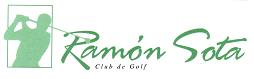 